PROCURADORIA GERAL DA CÂMARA MUNICIPAL DE CONTAGEMPJ/PG. Nº 168/2022Do: Procurador GeralAo Exmo. Sr. Presidente da Câmara Municipal de Contagem-MG Senhor Presidente:Instados a emitir parecer sobre o Projeto de Lei nº 013/2022, de autoria do Poder Executivo que "Autoriza o Poder Executivo subsidiar a gratuidade do serviço público de transporte coletivo de passageiros do Município, para as pessoas com deficiência que menciona, conforme dispõe o art. 1º, da Lei nº 1.809, de 2 de junho de 1987”, cumpre-nos manifestar: Trata-se de Projeto de Lei, de autoria do Poder Executivo, que tem por escopo subsidiar a gratuidade do serviço público de transporte coletivo de passageiros do Município, para as pessoas com deficiência que menciona, conforme dispõe o art. 1º, da Lei nº 1.809, de 2 de junho de 1987. Cumpre-nos ressaltar, ab initio, que o Projeto apresentado enquadra-se nas matérias de competência do Poder Executivo Municipal, conforme disposto na Lei Orgânica Municipal em seus artigos 6º, X, ‘a’ c/c art. 92, incisos V e XII:“Art. 6º Ao Município compete prover a tudo quanto diga respeito ao seu peculiar interesse e ao bem-estar de sua população, cabendo-lhe, privativamente, dentre outras, as seguintes atribuições:(...)X - organizar e prestar, diretamente ou sob regime de concessão ou permissão, os serviços públicos de interesse local, notadamente:
a) transportes públicos, incluindo-se o transporte público por coletivo, táxi e especial, bem como a construção, regulamentação e manutenção do sistema viário e dos equipamentos públicos de transporte;”“Art. 92 – Compete privativamente ao Prefeito:(...)V – iniciar o processo legislativo na forma dos casos previstos nesta Lei Orgânica;(...)XII – dispor, na forma da lei, sobre a organização e a atividade do Poder Executivo;(...)”	Destaca-se ainda que o art. 211 da Lei Orgânica de Contagem prevê que as tarifas de transporte coletivo, no âmbito municipal serão fixadas pelo Poder Executivo, in verbis:“Art. 211 - As tarifas de serviços de transporte coletivo e de táxi, e de estacionamento público, no âmbito municipal, serão fixadas pelo Poder Executivo.”Vê-se que o Projeto de Lei trazido à baila se enquadra no rol de competência do Poder Executivo.Sob o ponto de vista material, na mensagem anexa ao presente Projeto menciona a Exma. Chefe do Poder Executivo que “o presente texto, de autoria da chefe do Poder Executivo, objetiva conceder subsídio tarifário ao serviço público coletivo de passageiros municipal, em razão das gratuidades previstas nos incisos II a V e VIII do art. 1º da Lei nº 1.809, de 1987, e garantir a manutenção do equilíbrio econômico e financeiro dos contratos firmados com as concessionárias, conforme se extrai da ementa da proposição. Trata-se de outra fonte de custeio, prevista na política tarifária do serviço de transporte público coletivo, de forma a cobrir os reais custos do serviço prestado ao usuário por operador público ou privado, além da remuneração do prestador, em razão da existência de diferença a menor entre o valor monetário da tarifa de remuneração da prestação do serviço de transporte público de passageiros e a tarifa pública cobrada do usuário. Aludida medida visa assegurar a modicidade da tarifa, de modo a coibir o aumento do valor da tarifa pública cobrada dos usuários e incentivar a utilização do transporte público, bem como a generalidade do transporte público coletivo e a preservação do equilíbrio econômico-financeiro nos contratos de concessão ou permissão de serviço público de transporte público coletivo, em conformidade com as Leis Federais nº 12.587, de 3 de janeiro de 2012, nº 8.987, de 13 de fevereiro de 1995, e nº 8666, de 21 de junho de 1993, bem como obedecidas as prescrições contidas nos incisos I a IV do §1º do art. 43 da Lei Federal nº 4.320, de 17 de março de 1964.”De fato, a Lei 1.809/1987 assegurou gratuidade no uso de transportes coletivos, no Município de Contagem, para pessoas com deficiência, nos seguintes termos:“Art.1º Fica assegurada a gratuidade no uso de transportes coletivos, no Município de Contagem, para pessoas com deficiência, nos seguintes termos:(...)II - deficientes físicos;
III - deficientes visuais;
IV - deficientes auditivos;
V - portadores de deficiência mental e acompanhantes;(....)
VIII - pessoas com transtornos invasivos do desenvolvimento e acompanhantes.(Redação dada pela Lei nº 4496/2011)”Ademais disso, tendo em vista que o Município de Contagem presta o serviço de transporte coletivo sobre o regime de concessão, sujeita-se a manutenção do equilíbrio econômico em tais contratos, nos termos previstos no art. 212 da Lei Orgânica de Contagem:“Art. 212 - O equilíbrio econômico-financeiro dos serviços de transporte coletivo será assegurado pela compensação entre a receita auferida e o custo total do sistema.
§1º O cálculo das tarifas abrange os custos da produção do serviço e de gerenciamento das concessões ou permissões e controle do tráfego, levando em consideração a expansão do serviço, manutenção de padrões mínimos de conforto, segurança, rapidez e justa remuneração dos investimentos.
§2º A fixação de qualquer tipo de gratuidade no transporte coletivo urbano poderá ser feita mediante lei que contenha a fonte de recursos para custeá-la, salvo os casos previstos nesta Lei.”Dessa forma, infere-se que a gratuidade no transporte coletivo urbano poderá ser feita mediante lei que contenha a fonte de recursos para custeá-la, que in casu, serão por meio de dotações orçamentárias próprias, suplementadas se necessário, conforme se depreende da proposição em análise.No que tange a abertura de créditos adicionais cumpre destacar que os créditos adicionais classificam-se em suplementares, especiais e extraordinários, in verbis:“Art. 41. Os créditos adicionais classificam-se em:I - suplementares, os destinados a reforço de dotação orçamentária;II - especiais, os destinados a despesas para as quais não haja dotação orçamentária específica;II - extraordinários, os destinados a despesas urgentes e imprevistas, em caso de guerra, comoção intestina ou calamidade pública.”Salienta-se que a abertura dos créditos especiais e suplementares depende da existência de recursos disponíveis, considerando-se como recursos além de outros previstos no art. 43 da Lei 4.320/1964 os resultantes de anulação parcial ou total de dotações orçamentárias, in verbis: “Art. 43. A abertura dos créditos suplementares e especiais depende da existência de recursos disponíveis para ocorrer a despesa e será precedida de exposição justificativa.  § 1º Consideram-se recursos para o fim deste artigo, desde que não comprometidos: I - o superávit financeiro apurado em balanço patrimonial do exercício anterior; II - os provenientes de excesso de arrecadação; III - os resultantes de anulação parcial ou total de dotações orçamentárias ou de créditos adicionais, autorizados em Lei; IV - o produto de operações de credito autorizadas, em forma que juridicamente possibilite ao poder executivo realiza-las. (...)”Nesse sentido, a Constituição da República em seu art. 167, inciso V e em simetria, a Lei Orgânica do Município de Contagem em seu art. 121, inciso V dispõem que a abertura de crédito suplementar ou especial depende de prévia autorização legislativa e indicação dos recursos correspondentes, in verbis:“Art. 167. São vedados:(...)V - a abertura de crédito suplementar ou especial sem prévia autorização legislativa e sem indicação dos recursos correspondentes;(...)”“Art. 121– São vedados: (...)V– a abertura de crédito suplementar ou especial sem prévia autorização legislativa e sem indicação dos recursos correspondentes;(...)” 	Segundo a Lei 4.320, de 17 de março de 1964, em seus art. 42:“Art. 42 – Os créditos suplementares e especiais serão autorizados por lei e abertos por decreto executivo”.Assim, toda vez que for constatada a insuficiência ou inexistência orçamentária para fazer frente à determinada despesa, o Poder Executivo terá a iniciativa das leis que autorizem os créditos adicionais, tanto especiais como suplementares, a qual deverá constar a indicação dos recursos correspondentes e ser submetida ao crivo do Legislativo para sua aprovação, para só após ser efetivada sua abertura por decreto.Cumpre-nos ressaltar que é dever do Poder Executivo observar às disposições previstas na Lei de Responsabilidade Fiscal, Lei Complementar 101 de 4 de maio de 2000, que veio assegurar uma gestão financeira correta, visando o equilíbrio das contas públicas e o alcance de ajuste das finanças públicas.Nesses termos, o Poder Executivo apresentou estimativa de impacto orçamentário, bem como declaração de que o aumento da despesa referente ao proposto no presente Projeto de Lei será compensado por remanejamentos de recursos orçamentários, visando anular impactos sobre metas fiscais estabelecidas para o exercício atual, conforme Lei nº 5.162, de 22 de julho de 2021. Para os exercícios seguintes, as despesas serão incluídas na revisão do PPA 2023-2025 e na LOA, na ocasião de suas respectivas elaborações.Entretanto, ainda assim, recomenda-se às Comissões a análise do correto atendimento das determinações constantes na Lei de Responsabilidade FiscalDessa forma, desde que cumpridas todas as exigências legais, manifestamo-nos pela admissibilidade e legalidade do Projeto de Lei nº 013/2015, de autoria do Poder Executivo, enviado a esta Casa Legislativa pela Excelentíssima Prefeita de Contagem, Sra. Marília Aparecida Campos.É o nosso prévio Parecer, que submetemos à apreciação de Vossa Senhoria.Contagem, 20 de julho de 2022.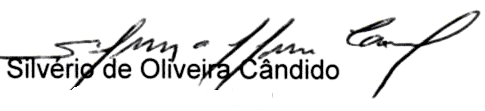                                            Procurador Geral